SLOVENŠČINA     6. c razred                                        učiteljica: Helena Gregorič                                                                                     El .naslov : helena.gregoric@guest.arnes.si                                                                       Za vprašanja sem dosegljiva tudi na telefonu 031 395 010.                                       Rok za oddajo poslikanega dela :  petek, 17. 4. 2020                                    DRAGI UČENCI,  POZDRAVLJENI V PETEM TEDNU UČENJA NA DALJAVO. POHVALJENI. VEČINA VAS  PRIZADEVNO IN PRIDNO OPRAVLJA NALOGE.  UPAM, DA BOMO TAKO  IMENITNO TUDI NADALJEVALI.  KDOR V PETEK V ŠOLI  NI DVIGNIL MAPE S SNOPIČI, LAHKO PRIDE PONJE V TOREK OKOLI 11. ure. PREDAL JIH BO HIŠNIK MATJAŽ.Navodila:torek, 14. 4. 2020 in sreda , 15.4. 2020Končali smo s snopičem IZGOVARJAMO IN ZAPISUJEMO. Preglejte ga in dopolnite,če kje še kaj manjka. V roke vzemite snopič MOJI MISELNI VZORCI in v njem izpolnite strani 9 – 13. Torej,  dopolnite miselne vzorce ČRKE IN GLASOVI, BESEDE, SLOVENSKI JEZIK,  PRAVOPISNA PRAVILA. Pomagajte  si  z izpolnjenim DZ.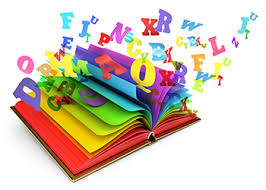 četrtek, 16. 4. 2020V DZ IZGOVARJAMO IN ZAPISUJEMO preglej vsa izhodiščna besedila. V zvezek napiši, katero besedilo ti je bilo najbolj zanimivo in utemelji zakaj. Utemeljitev mora biti sestavljena iz najmanj treh povedi.petek, 17. 4. 2020V  mapi poišči snopič BEREMO, PIŠEMO, GOVORIMO IN POSLUŠAMO. Natančno si oglej stran 6, preberi besedilo  in reši naloge na strani 7.